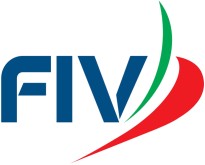 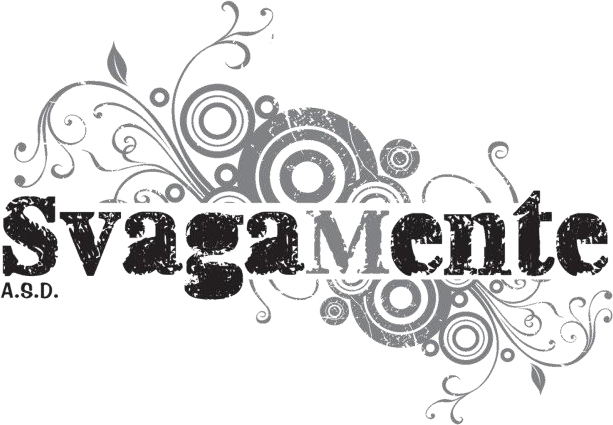 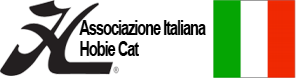 NAZIONALE NACRA 15 HOBIE CAT 16- DRAGOONMODULO ACCREDITO ALLENATORICHIEDE di poter uscire in mare con il mezzo sopra descritto durante la manifestazione,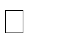 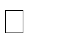 DICHIARA esplicitamente di accettare tutte le norme indicate nel RRS WS vigente, nel Bando, nelle istruzioni e in tutte le altre regole e regolamenti che disciplinano questa manifestazione;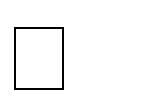 DICHIARA di essere informato, ai sensi e per gli effetti di cui all’art. 13 del D.Lgs. n. 196/2003, che i dati personali raccolti saranno trattati, anche con strumenti informatici, esclusivamente nell’ambito del proce- dimento per il quale il presente modulo viene compilato.ACCETTA di fornire assistenza con il mezzo sopra descritto a tutte le imbarcazioni che disputano la ma- nifestazione, dichiarando la propria disponibilità a mettersi a disposizione del CdR e a seguirne le direttive ed istruzioni ed impegnandosi ad avere una radio vhf a bordoIl/La sottoscritto/a:Il/La sottoscritto/a:Il/La sottoscritto/a:Il/La sottoscritto/a:Il/La sottoscritto/a:Il/La sottoscritto/a:Il/La sottoscritto/a:Cognome   	Nome  	Data di nascita	 	Data di nascita	 	Data di nascita	 	Tessera FIV 	Circolo  	 	Circolo  	Cod. circolo	 	Cod. circolo	 	Cod. circolo	 	Indirizzo   	CittàCittà 	Prov.  	 	Prov.  	CAP  	_Cell.  	e-mail  	Nominativo ZULU	 	Nominativo ZULU	 	ALLENATORE/ACCOMPAGNATORE DI:ALLENATORE/ACCOMPAGNATORE DI:NominativoN° VelicoClasseClasseNominativoN° VelicoClasseClasseNominativoN° VelicoClasseClasseNominativoN° VelicoClasseClasseNominativoN° VelicoClasseClasseNominativoN° VelicoClasseClasseNominativoN° VelicoClasseClasseNominativoN° VelicoClasseClasseNominativoN° VelicoClasseClasseDati mezzo di assistenza:Dati mezzo di assistenza:Dati mezzo di assistenza:Dati mezzo di assistenza:Dati mezzo di assistenza:Dati mezzo di assistenza:Dati mezzo di assistenza:Tipo gommone:    	Tipo gommone:    	Lunghezza:  	Lunghezza:  	Lunghezza:  	Lunghezza:  	Lunghezza:  	Motore:  	HP:   	HP:   	HP:   	HP:   	Data   	Firma   	PARTE RISERVATA ALLA SEGRETERIASi autorizza l’allenatore/accompagnatore 	_ 	_ 	ad uscire in maredurante la Regata Campionato Italiano Doppi Hobie 2020.durante la Regata Campionato Italiano Doppi Hobie 2020.durante la Regata Campionato Italiano Doppi Hobie 2020.durante la Regata Campionato Italiano Doppi Hobie 2020.La presente autorizzazione potrà essere revocata in ogni momento ad insindacabile giudizio del C.O. e delLa presente autorizzazione potrà essere revocata in ogni momento ad insindacabile giudizio del C.O. e delLa presente autorizzazione potrà essere revocata in ogni momento ad insindacabile giudizio del C.O. e delLa presente autorizzazione potrà essere revocata in ogni momento ad insindacabile giudizio del C.O. e delC.d.R.Data  	Timbro e firma segreteria    	_